Grupa Jabłuszka   Gry rodzinne na weekend majowyWszystkim dzieciom i ich rodzicom proponujemy na weekend majowy popularne gry planszowe, w które można się bawić z całą rodziną  jeśli pogoda na dworze nie dopisze. Wydrukujcie proszę plansze i zagrajcie .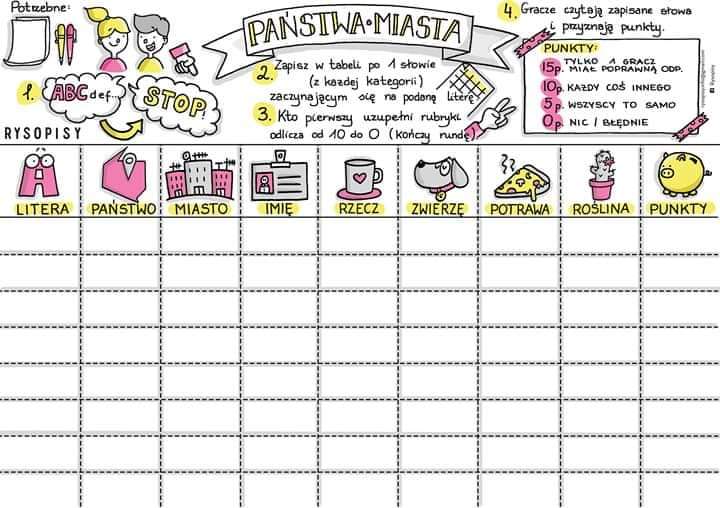 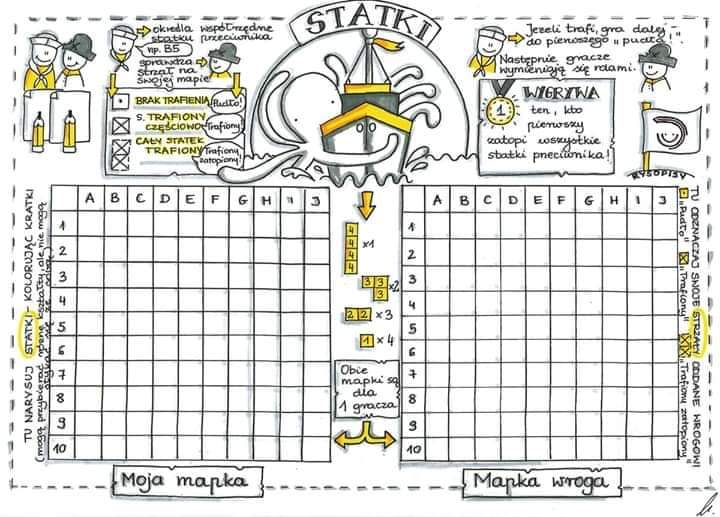 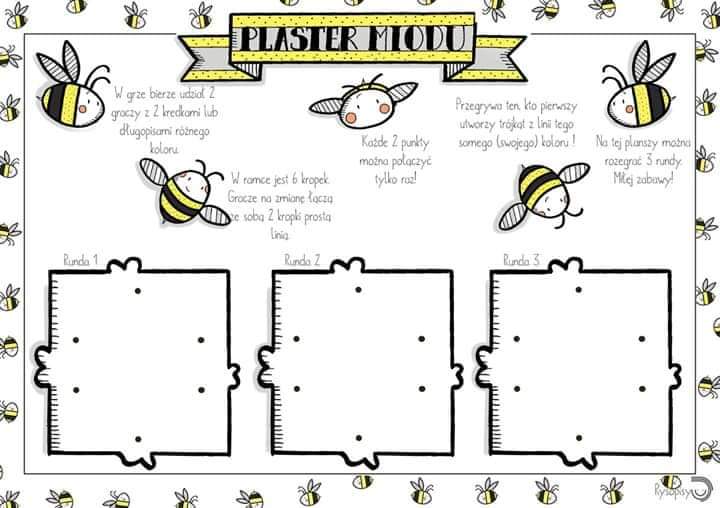 